QUIZ KULINARNY CZ. 1.Potrawa ze smażonych jajek to:Jajocznica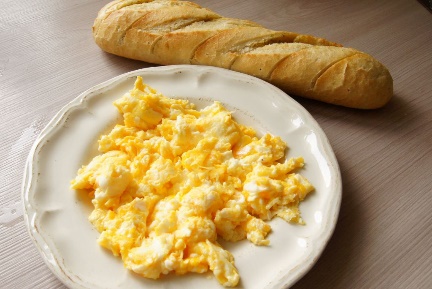 JajecznicaJajacznicaWysłuchaj wiersza Juliana Tuwima pt. „Dyzio marzyciel”  i podaj co najmniej dwa desery/słodkości, o których marzy tytułowy łakomczuch (plik audio Dyzio marzyciel).Lody waniliowe, tort czekoladowySzarlotka to kruche ciasto z:Gruszkami,Śliwkami,Jabłkami.Powiedzenie ,,Rośnie jak na drożdżach” oznacza, że ktoś/coś rośnie szybko.Które z poniższych wypieków rośnie właśnie dzięki drożdżom, czyli masie złożonej z grzybów jednokomórkowych:Pączki,Sernik,Babka piaskowa.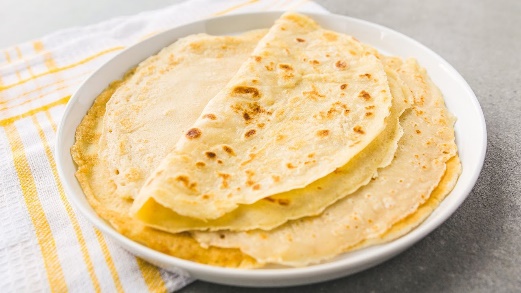 Czy naleśnik to:Cienki placek z rzadkiego ciasta,Bułka w kształcie półksiężyca,Wypiek drożdżowy.Czy świderki, rurki, kokardki, nitki, kolanka z falbanką to potoczne nazwy popularnych w kuchni:Przypraw,Makaronów,Sosów. 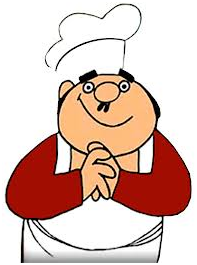 